COMUNICATO STAMPA Manifesto per Torino: destinazione di turismo congressuale e fieristicoIn 10 punti le motivazioni per rafforzare Torino come polo per il turismo congressuale e fieristico, creando opportunità e ricadute economiche e culturali nel tessuto locale.Appello del territorio alle istituzioni e ai candidati alla presidenza della RegioneTorino, 30 maggio 2024 – Dieci buone ragioni per promuovere Torino e il Piemonte come destinazione per il mercato fieristico, congressuale e MICE (Meetings, Incentives, Conventions, Exhibitions): è il Manifesto ideato da GL events Italia e già condiviso e sottoscritto da Aeroporto di Torino, CCI (Centro Congressi Internazionale), Confartigianato, Confindustria Piemonte, Exclusive Brands Torino, Nexto, Ordine Architetti di Torino, Torino Taxi, Torino Stratosferica, Unione Industriali di Torino.Una squadra che si appella alle istituzioni, cui oggi il Manifesto è stato trasmesso, compresi i candidati alle prossime elezioni regionali, affinché sostengano lo sviluppo della filiera, come volano per la crescita del sistema economico locale. Il turismo congressuale e fieristico infatti, per sua natura alto spendente, porta con sé la richiesta di servizi di alloggio, di mobilità, di ristorazione, favorisce il commercio, le attività culturali e di intrattenimento. L'intera catena del valore dell’industria MICE ne trae beneficio. Serve quindi, in primo luogo, rafforzare il raggio di azione del convention bureau, punto di riferimento per chi vuole organizzare eventi a Torino e in Piemonte, offrendo supporto, risorse e coordinamento.Il Manifesto nasce dall’incontro, organizzato da Gl events Italia, con alcuni rappresentanti del mondo associativo e imprenditoriale, che hanno condiviso i contenuti e gli intenti del documento.«Nell’anno in cui Torino è anche Capitale della cultura d’impresa, nella convinzione che la valorizzazione dell'economia locale passi anche dal turismo congressuale e fieristico, con questo Manifesto ci rivolgiamo alle istituzioni, agli attori locali e alla comunità per unire le forze e promuovere Torino come polo di rilievo internazionale – dichiarano i firmatari del Manifesto -. Ci appelliamo alla necessità di valorizzare le potenzialità della città e della regione e di investire nelle infrastrutture e risorse per consolidarne la posizione nel panorama globale. Investire nel turismo congressuale e fieristico significa investire nel futuro e nel benessere della comunità».Da una parte, attraverso il turismo congressuale e fieristico Torino si pone come baricentro per collaborazioni internazionali, motore di nuove idee e progetti, consolidando il proprio posizionamento di piattaforma per il networking, lo sviluppo professionale, l'innovazione. Dall’altra questo dinamismo si riflette nel sistema economico del territorio generando migliaia di opportunità di occupazione e di business per le filiere locali e contribuendo anche a creare le condizioni per attrarre investimenti da parte di aziende nazionali e estere, che vedono nella vitalità cittadina un incentivo per stabilire o espandere qui le proprie attività.Il Manifesto snocciola 10 buone ragioni per promuovere il turismo MICE identificate sinteticamente nella posizione strategica di Torino e del Piemonte, nelle infrastrutture di cui il territorio è dotato, nel dinamismo dell’industria e della tecnologica, nella presenza di istituzioni accademiche di prestigio, nella capacità di investire in innovazione e ricerca. Tutto calato in uno straordinario patrimonio storico, animato da grande vivacità culturale ed enogastronomica, e arricchito da solide connessioni internazionali. Torino e il Piemonte, insomma, come contesto dal grande potenziale in termini di crescita economica e attrazione investimenti che deve guardare al futuro con audacia.Impegnarsi a essere una destinazione fieristica e congressuale all'avanguardia significa portare ricadute di crescita e sviluppo a vantaggio di tutti: hotel, ristoranti, servizi di mobilità, turismo. E significa confermarsi città aperta, in grado di accogliere e ispirare con la sua creatività, innovazione e spirito di eccellenza. Le realtà che hanno sottoscritto il Manifesto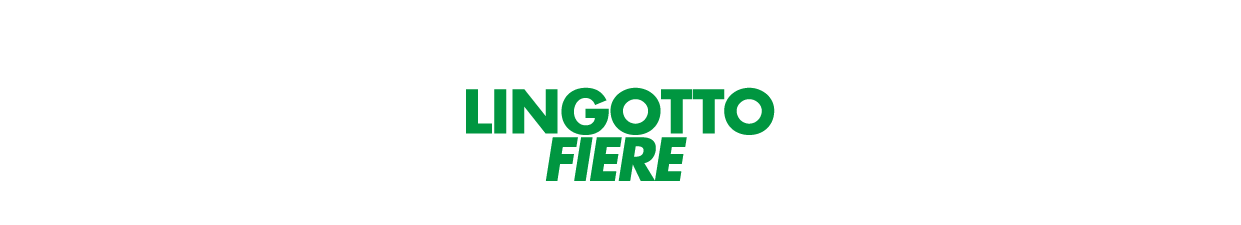 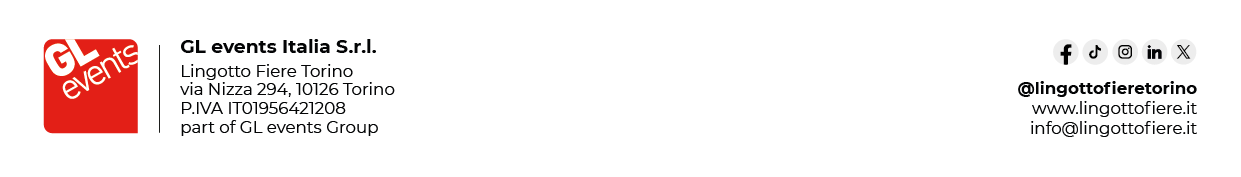 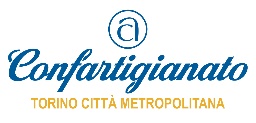 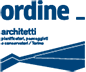 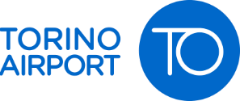 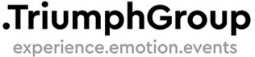 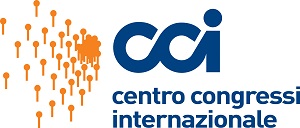 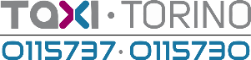 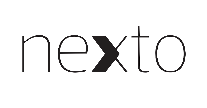 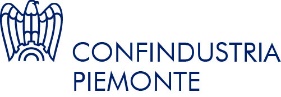 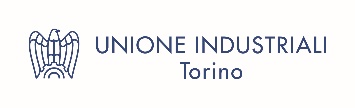 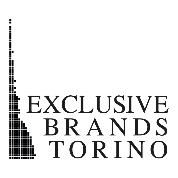 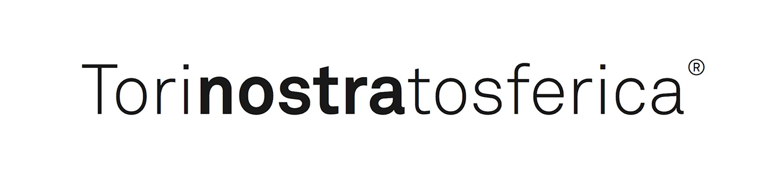 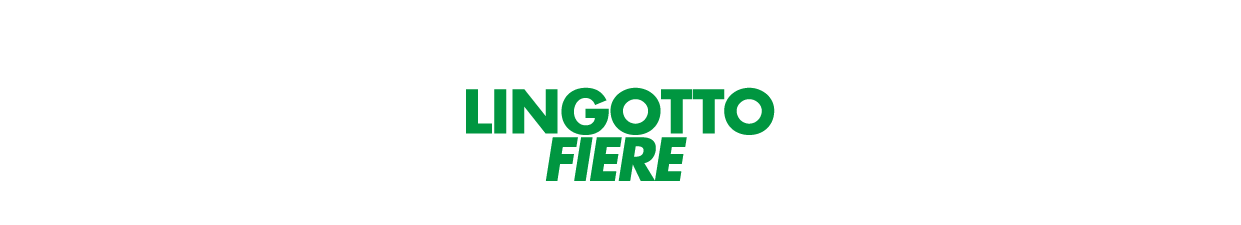 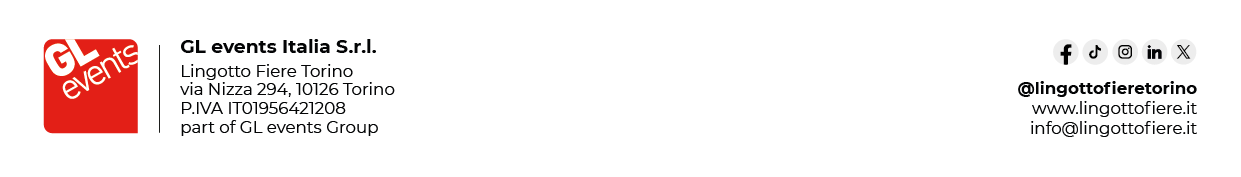 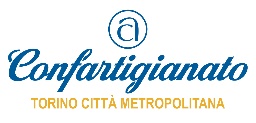 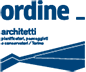 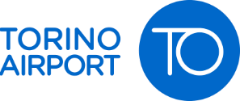 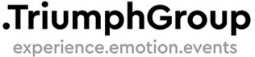 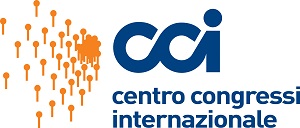 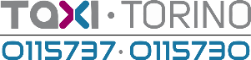 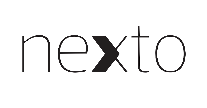 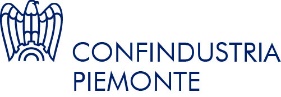 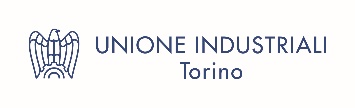 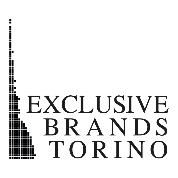 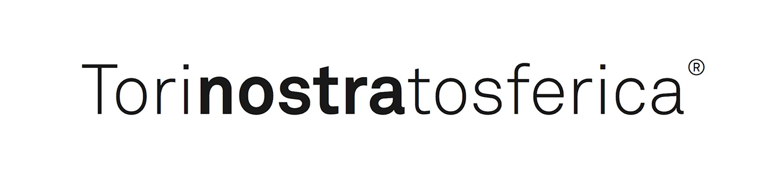 Ufficio stampa Lingotto Fiere – Francesca Corsini t. 334 2037099 FrancescaCorsiniPress@gmail.com 